Рекомендации к выполнению НОД на период 25.05.2020 – 29.05.2020  г.  вторая младшая группа № 1Подготовила: Ипатова Т.С.Тема недели: «Летняя фантазия»Интернет - источникиМеждународный образовательный портал https://www.maam.ru/Социальная сеть работников образования https://nsportal.ru/ Ведущий образовательный портал России https://infourok.ru/http://mashentseva-margarita.nov22ds.edusite.ru/p37aa1.htmlhttps://ped-kopilka.ruДень неделиОбразовательная деятельностьФорма обратной связи понедельник 25.05.2020НОД Мир природы. Беседа «Насекомые – польза или вред» (Приложение № 1)Цель: Обогащение представлений детей о правилах поведения при встрече с разными насекомыми. понедельник 25.05.2020НОД Физическая культура «Заинька, попляши»https://yandex.ru/efir?stream_id=44668e9c6844b0c8bfe4bc9f25aeae82вторник 26.05.2020НОД Музыка. Песенка о лете «Доброе лето»Автор слов: Ударцев Викторhttps://www.youtube.com/watch?v=Yrw_gQ7qmKAвторник 26.05.2020НОД Рисование «Цветочек»Цель: Познакомить детей дошкольного возраста с нетрадиционной техникой рисования с помощью манной крупы.https://www.maam.ru/detskijsad/master-klas-netradicionaja-tehnika-risovanija-risovanie-manoi-krupoi-s-detmi-mladshei-raznovozrastnoi-grupy.htmlФото детских работсреда27.05.2020НОД Аппликация «Ландыши»  Цель: Изготовление аппликации из цветной бумаги и бумажных салфеток под названием «Ландыши»https://www.maam.ru/detskijsad/master-klas-aplikacija-iz-salfetok-landyshi-dlja-detei-vtoroi-mladshei-grupy.htmlФото детских работсреда27.05.2020НОД Физическая культура «Веселая мульт-зарядка»https://yandex.ru/video/preview/?filmIdчетверг28.05.2020НОД Сенсорная культура и первые шаги в математику «Динозаврик Дино и дети»Цель: Изучение цветов и цифр.https://www.youtube.com/watch?v=O7Kac67lTJIНОД Музыка «Солнышко» https://yandex.ru/efir?stream_id=4e28cf67754be3e683fb9808e33d25b1пятница29.05.2020НОД Художественная литература «Заучивание стихотворений» (Приложение № 2)Цель: Формирование интереса у детей к заучиванию стихов.пятница29.05.2020НОД Физическая культура. Зрительная гимнастика «Солнышко».https://www.youtube.com/watch?time_continue=15&v=y376Vruq9No&feature=emb_titleПриложение № 1Побеседуйте с детьми по вопросам:Материал: предметные картинки с изображением насекомых; сюжетные картины с изображением среды обитания этих насекомых.Ход беседы:1.Вопросы к детям:- Каких насекомых ты знаешь?Когда появляются насекомые?Где они живут?Чем они отличаются от птиц?Что случится, если не будет насекомых?Чем могут быть опасны насекомые?Как себя вести при встрече с ними?2.Чтение стихотворения: «Меня ужалила пчела»Меня ужалила пчела.Я закричал: «Как ты могла?Пчела в ответ: «А ты как могСорвать любимый мой цветок?Ведь он мне был ужжасно нужжен:Я берегла его на ужжин!»3.Подвести детей к мысли, что в природе все взаимосвязано, а жестокое и даже небрежное отношение с ней ухудшает жизнь человека. Насекомые приносят большую пользу, но иногда от них можно пострадать.4.Запомнить ПРАВИЛА:Необходимо знать, как защищаться от насекомых:         Надо смазывать открытые части тела средствами (созданными специально для детей), отпугивающими насекомых!         Ни в коем случае не трогайте осиное гнездо!         Если около вас летит пчела, не машите руками, перейдите на другое место!         Если пчела все же ужалила, то надо удалить жало, ужаленное место протереть содовым раствором или приложить лепестки календулы.         Не ловите и не убивайте насекомых!         Не стойте около муравейника!Приложение № 2Стихотворения для чтения и заучивания.                                                                                                                                                                                   «Лягушка»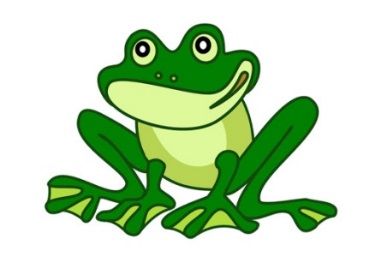 Автор: Эдуард УспенскийЛягушка веселилась –И в яму провалилась.              Сидит лягушка в яме,	А очень хочет к маме.Вот мы достанем крошкуИ пустим на дорожку.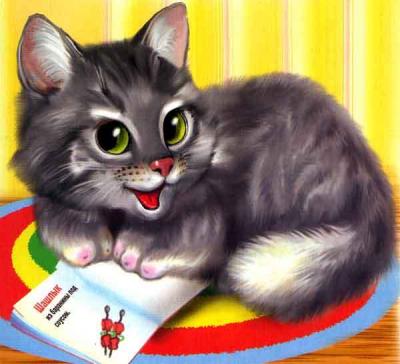 «Кошка»Через форточку в окошкоК нам пришла чужая кошка.Форточка открыта,Кошка вся немытая.Мы сказали:-Здравствуй, кошка, поживи у нас немножко.Приложение № 1Побеседуйте с детьми по вопросам:Материал: предметные картинки с изображением насекомых; сюжетные картины с изображением среды обитания этих насекомых.Ход беседы:1.Вопросы к детям:- Каких насекомых ты знаешь?Когда появляются насекомые?Где они живут?Чем они отличаются от птиц?Что случится, если не будет насекомых?Чем могут быть опасны насекомые?Как себя вести при встрече с ними?2.Чтение стихотворения: «Меня ужалила пчела»Меня ужалила пчела.Я закричал: «Как ты могла?Пчела в ответ: «А ты как могСорвать любимый мой цветок?Ведь он мне был ужжасно нужжен:Я берегла его на ужжин!»3.Подвести детей к мысли, что в природе все взаимосвязано, а жестокое и даже небрежное отношение с ней ухудшает жизнь человека. Насекомые приносят большую пользу, но иногда от них можно пострадать.4.Запомнить ПРАВИЛА:Необходимо знать, как защищаться от насекомых:         Надо смазывать открытые части тела средствами (созданными специально для детей), отпугивающими насекомых!         Ни в коем случае не трогайте осиное гнездо!         Если около вас летит пчела, не машите руками, перейдите на другое место!         Если пчела все же ужалила, то надо удалить жало, ужаленное место протереть содовым раствором или приложить лепестки календулы.         Не ловите и не убивайте насекомых!         Не стойте около муравейника!Приложение № 2Стихотворения для чтения и заучивания.                                                                                                                                                                                   «Лягушка»Автор: Эдуард УспенскийЛягушка веселилась –И в яму провалилась.              Сидит лягушка в яме,	А очень хочет к маме.Вот мы достанем крошкуИ пустим на дорожку.«Кошка»Через форточку в окошкоК нам пришла чужая кошка.Форточка открыта,Кошка вся немытая.Мы сказали:-Здравствуй, кошка, поживи у нас немножко.Приложение № 1Побеседуйте с детьми по вопросам:Материал: предметные картинки с изображением насекомых; сюжетные картины с изображением среды обитания этих насекомых.Ход беседы:1.Вопросы к детям:- Каких насекомых ты знаешь?Когда появляются насекомые?Где они живут?Чем они отличаются от птиц?Что случится, если не будет насекомых?Чем могут быть опасны насекомые?Как себя вести при встрече с ними?2.Чтение стихотворения: «Меня ужалила пчела»Меня ужалила пчела.Я закричал: «Как ты могла?Пчела в ответ: «А ты как могСорвать любимый мой цветок?Ведь он мне был ужжасно нужжен:Я берегла его на ужжин!»3.Подвести детей к мысли, что в природе все взаимосвязано, а жестокое и даже небрежное отношение с ней ухудшает жизнь человека. Насекомые приносят большую пользу, но иногда от них можно пострадать.4.Запомнить ПРАВИЛА:Необходимо знать, как защищаться от насекомых:         Надо смазывать открытые части тела средствами (созданными специально для детей), отпугивающими насекомых!         Ни в коем случае не трогайте осиное гнездо!         Если около вас летит пчела, не машите руками, перейдите на другое место!         Если пчела все же ужалила, то надо удалить жало, ужаленное место протереть содовым раствором или приложить лепестки календулы.         Не ловите и не убивайте насекомых!         Не стойте около муравейника!Приложение № 2Стихотворения для чтения и заучивания.                                                                                                                                                                                   «Лягушка»Автор: Эдуард УспенскийЛягушка веселилась –И в яму провалилась.              Сидит лягушка в яме,	А очень хочет к маме.Вот мы достанем крошкуИ пустим на дорожку.«Кошка»Через форточку в окошкоК нам пришла чужая кошка.Форточка открыта,Кошка вся немытая.Мы сказали:-Здравствуй, кошка, поживи у нас немножко.